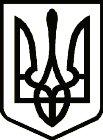 Про бюджетну класифікацію{Із змінами, внесеними згідно з Наказами Міністерства фінансів
№ 50  від 31.01.2011
№ 497  від 12.04.2011
№ 575 від 30.04.2011
№ 643 від 26.05.2011
№ 740 від 21.06.2011
№ 892 від 18.07.2011
№ 1028 від 11.08.2011
№ 1066 від 26.08.2011
№ 1167 від 19.09.2011
№ 1663 від 19.12.2011
№ 1813 від 29.12.2011
№ 1738 від 26.12.2011
№ 484 від 19.04.2012
№ 595 від 23.05.2012
№ 846 від 17.07.2012
№ 937 від 22.08.2012
№ 1028 від 25.09.2012
№ 1090 від 12.10.2012
№ 1127 від 25.10.2012
№ 1215 від 23.11.2012
№ 1448 від 28.12.2012
№ 5 від 09.01.2013
№ 19 від 17.01.2013
№ 378 від 07.03.2013
№ 568 від 29.05.2013
№ 688 від 24.07.2013
№ 704 від 26.07.2013
№ 786 від 02.09.2013
№ 911 від 31.10.2013
№ 952 від 21.11.2013
№ 1105 від 13.12.2013
№ 1176 від 26.12.2013
№ 44 від 07.02.2014
№ 397 від 11.04.2014
№ 630 від 27.05.2014
№ 800 від 05.08.2014
№ 1290 від 31.12.2014
№ 6 від 19.01.2015
№ 347 від 23.03.2015
№ 651 від 20.07.2015
№ 874 від 09.10.2015
№ 996 від 06.11.2015
№ 1024 від 13.11.2015
№ 2 від 05.01.2016
№ 217 від 25.02.2016
№ 396 від 28.03.2016
№ 469 від 05.05.2016
№ 619 від 14.07.2016
№ 973 від 16.11.2016
№ 974 від 16.11.2016
№ 1230 від 30.12.2016
№ 358 від 13.03.2017
№ 561 від 07.06.2017
№ 691 від 11.08.2017
№ 1002 від 05.12.2017
№ 1054 від 20.12.2017
№ 1175 від 29.12.2017
№ 70 від 01.02.2018
№ 392 від 29.03.2018
№ 775 від 21.09.2018
№ 865 від 01.11.2018
№ 959 від 04.12.2018
№ 1084 від 21.12.2018
№ 1176 від 28.12.2018
№ 182 від 26.04.2019
№ 282 від 01.07.2019
№ 474 від 12.11.2019
№ 493 від 22.11.2019
№ 545 від 18.12.2019
№ 124 від 24.03.2020
№ 191 від 05.05.2020
№ 434 від 20.07.2020
№ 463 від 31.07.2020
№ 544 від 01.09.2020
№ 615 від 15.10.2020
№ 620 від 16.10.2020
№ 730 від 27.11.2020
№ 777 від 15.12.2020
№ 796 від 22.12.2020
№ 827 від 30.12.2020
№ 176 від 24.03.2021
№ 214 від 14.04.2021
№ 269 від 17.05.2021
№ 305 від 31.05.2021
№ 306 від 31.05.2021
№ 373 від 30.06.2021
№ 460 від 13.08.2021}Відповідно до статті 8 Бюджетного кодексу України НАКАЗУЮ:1. Затвердити Класифікацію доходів бюджету; Функціональну класифікацію видатків та кредитування бюджету; Економічну класифікацію видатків бюджету; Відомчу класифікацію видатків та кредитування державного бюджету; Класифікацію кредитування бюджету; Класифікацію фінансування бюджету за типом кредитора; Класифікацію фінансування бюджету за типом боргового зобов'язання; Класифікацію боргу за типом кредитора; Класифікацію боргу за типом боргового зобов'язання, що додаються.{Абзац перший пункту 1 із змінами, внесеними згідно з Наказом Міністерства фінансів № 561 від 07.06.2017}{Абзац пункту 1 втратив чинність на підставі Наказу Міністерства фінансів № 704 від 26.07.2013}2. Затвердити Структуру кодування програмної класифікації видатків та кредитування державного бюджету та Складові частини витрат (видатків) розвитку та витрат (видатків) споживання, що додаються.3. Уповноважити надавати роз'яснення з питань застосування:Класифікації доходів бюджету - Департамент прогнозування доходів бюджету та галузеві департаменти Міністерства фінансів України.{Абзац другий пункту 3 в редакції Наказів Міністерства фінансів № 1230 від 30.12.2016, № 1084 від 21.12.2018; із змінами, внесеними згідно з Наказом Міністерства фінансів № 182 від 26.04.2019; в редакції Наказу Міністерства фінансів № 827  від 30.12.2020}Функціональної класифікації видатків та кредитування бюджету - Департамент державного бюджету Міністерства фінансів України;Класифікації фінансування бюджету за типом кредитора, Класифікації фінансування бюджету за типом боргового зобов'язання, Класифікації боргу за типом кредитора та Класифікації боргу за типом боргового зобов'язання - Департамент співробітництва з міжнародними організаціями, Департамент фінансів промисловості, Департамент боргової політики, Департамент місцевих бюджетів Міністерства фінансів України;{Абзац четвертий пункту 3 в редакції Наказу Міністерства фінансів № 1230 від 30.12.2016; із змінами, внесеними згідно з Наказом Міністерства фінансів № 182 від 26.04.2019}{Абзац п'ятий пункту 3 виключено на підставі Наказу Міністерства фінансів № 561 від 07.06.2017}Економічної класифікації видатків бюджету та класифікації кредитування бюджету - Державну казначейську службу України.4. Державній казначейській службі України (Слюз Т.Я.) при складанні та поданні звітності у відповідному бюджетному періоді застосовувати:у звіті про виконання Зведеного бюджету України - Класифікацію доходів бюджету, Функціональну класифікацію видатків та кредитування бюджету, Економічну класифікацію видатків бюджету, Класифікацію кредитування бюджету, Класифікацію фінансування бюджету за типом кредитора, Класифікацію фінансування бюджету за типом боргового зобов'язання, Класифікацію боргу за типом кредитора та Класифікацію боргу за типом боргового зобов'язання, які затверджуються цим наказом;у звіті про виконання Державного бюджету України - Класифікацію доходів бюджету, Програмну класифікацію видатків та кредитування державного бюджету, затверджену у відповідному додатку до закону про Державний бюджет України, Функціональну класифікацію видатків та кредитування бюджету, Економічну класифікацію видатків бюджету, Класифікацію кредитування бюджету, Класифікацію фінансування бюджету за типом кредитора, Класифікацію фінансування бюджету за типом боргового зобов'язання, Класифікацію боргу за типом кредитора та Класифікацію боргу за типом боргового зобов'язання, які затверджуються цим наказом;у звіті про виконання місцевих бюджетів - Класифікацію доходів бюджету, Функціональну класифікацію видатків та кредитування бюджету, Економічну класифікацію видатків бюджету, Класифікацію кредитування бюджету, Класифікацію фінансування бюджету за типом кредитора, Класифікацію фінансування бюджету за типом боргового зобов'язання, які затверджуються цим наказом, та Типову програмну класифікацію видатків та кредитування місцевих бюджетів, затверджену наказом Міністерства фінансів України від 20 вересня 2017 року № 793 (зі змінами).{Абзац четвертий пункту 4 в редакції Наказів Міністерства фінансів № 974 від 16.11.2016, № 1176 від 28.12.2018}{Пункт 4 із змінами, внесеними згідно з Наказом Міністерства фінансів № 1230 від 30.12.2016}5. Державній казначейській службі України (Слюз Т.Я.) використовувати два останніх знаки коду (00) Класифікації доходів бюджету для ведення аналітичного обліку надходжень до державного та місцевих бюджетів.{Пункт 5 із змінами, внесеними згідно з Наказом Міністерства фінансів № 1230 від 30.12.2016}6. Департаменту державного бюджету (Лозицький В.П.) довести цей наказ до головних розпорядників коштів державного бюджету та місцевих фінансових органів.7. Визнати таким, що втратив чинність, наказ Міністерства фінансів України від 27.12.2001 № 604 (із змінами).8. Контроль за виконанням цього наказу залишаю за собою.МІНІСТЕРСТВО ФІНАНСІВ УКРАЇНИНАКАЗ14.01.2011  № 11МіністрФ. Ярошенко